Sebelum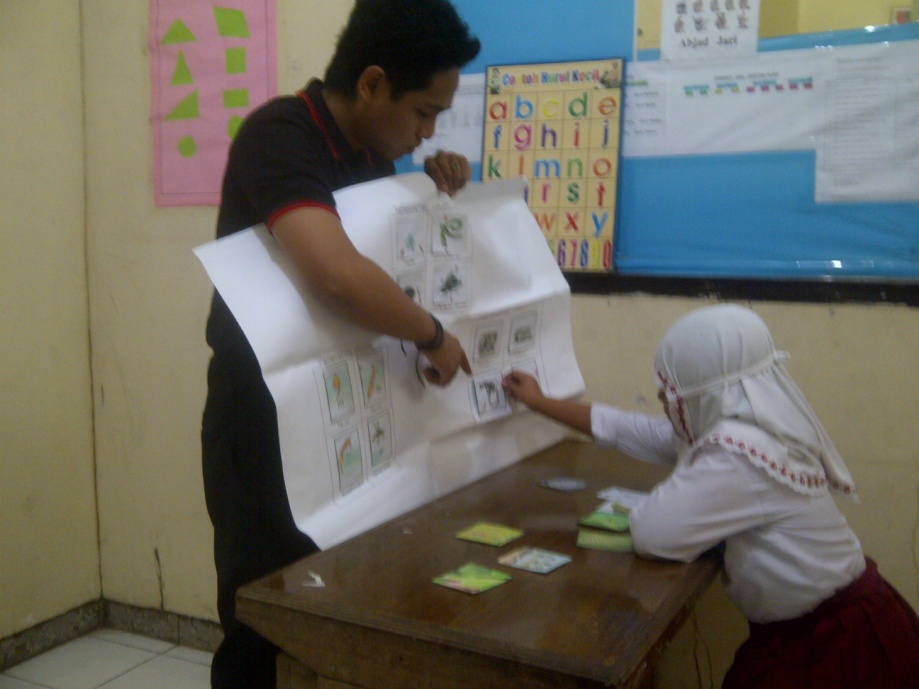 Sebelum penggunaan kartu bergambar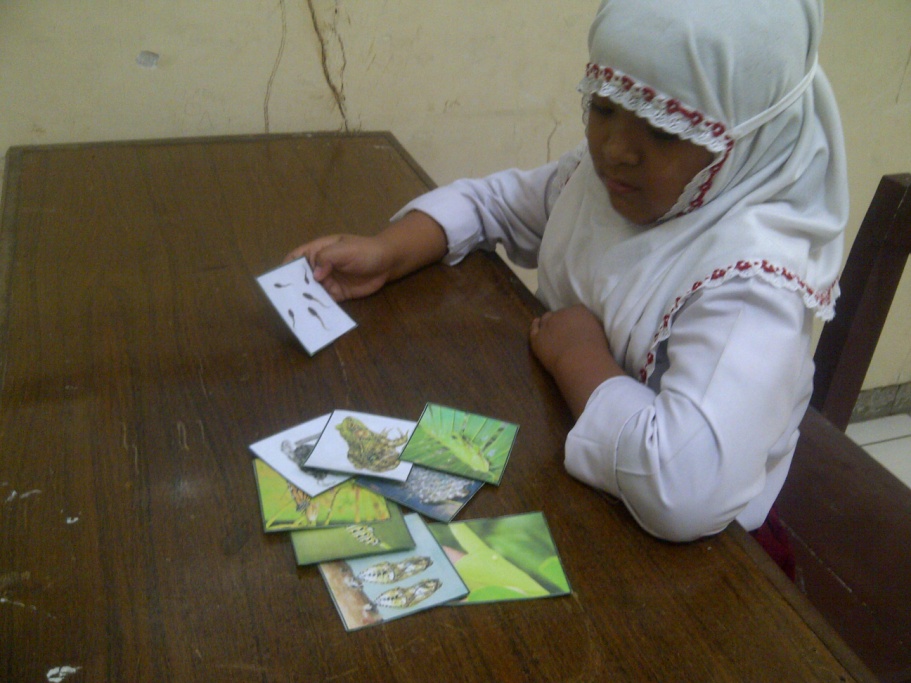 Mengenal metamorfosa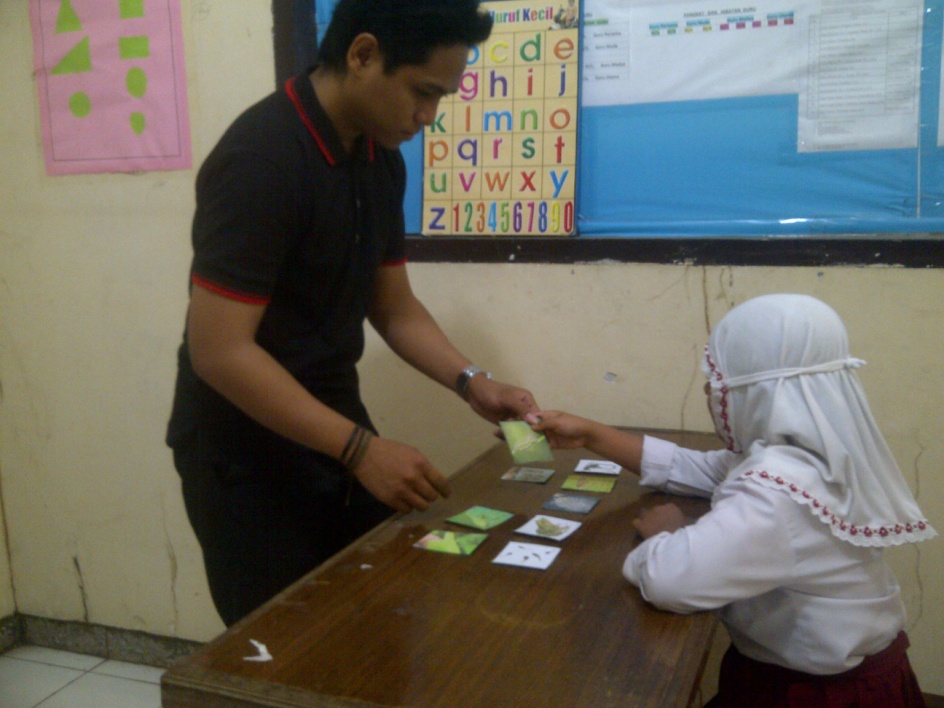 Menjelaskan tentang metamorfosa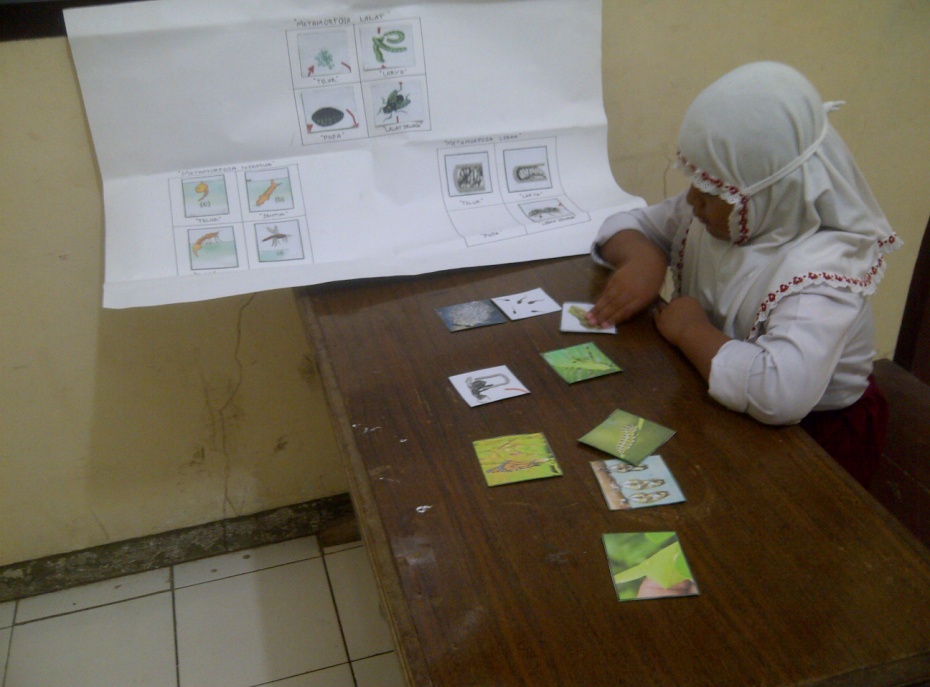 Murid melengkapi metamorfosaSetelah 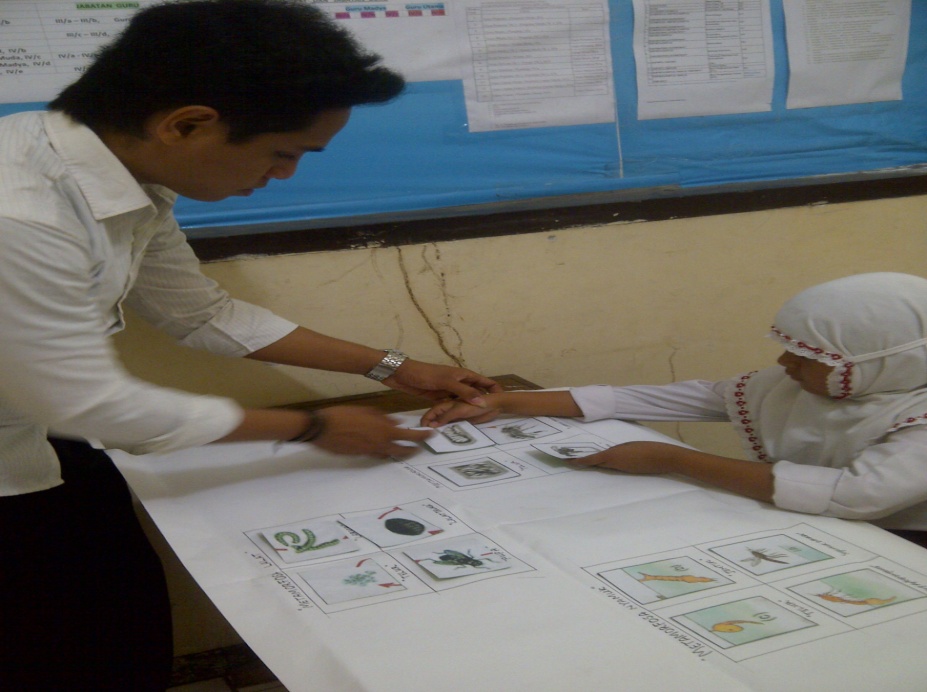 Menyusun metamorfosa dengan kartu bergambar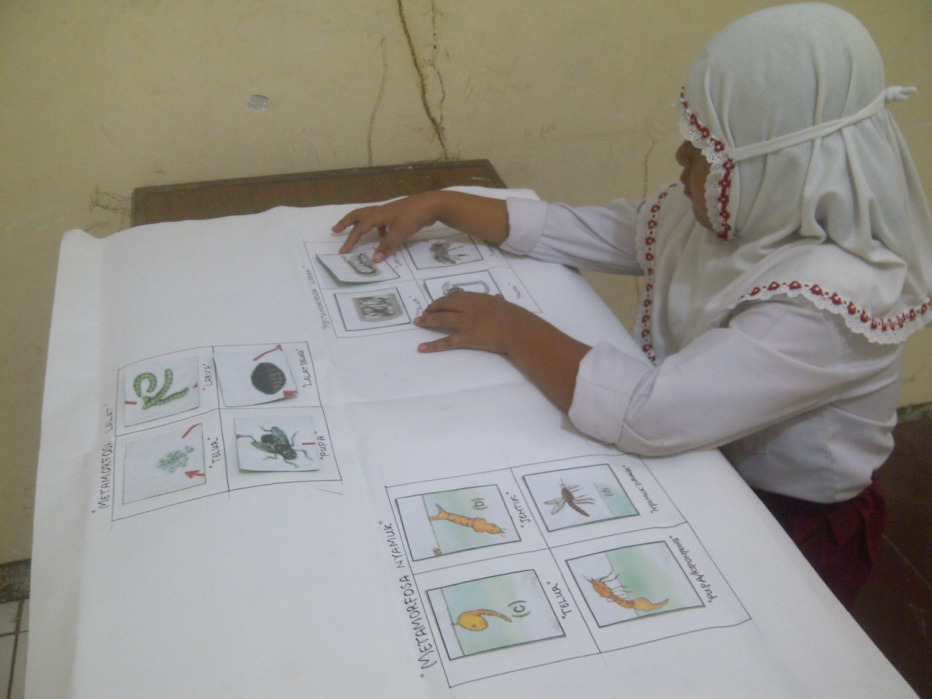 Setelah  penggunaan kartu bergambar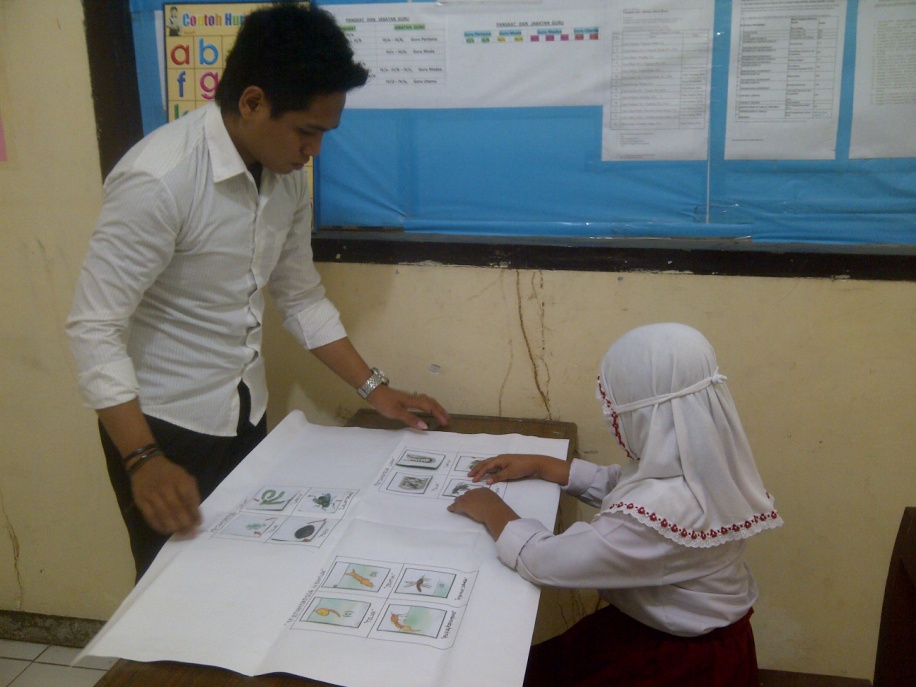 Penggunaan kartu bergambar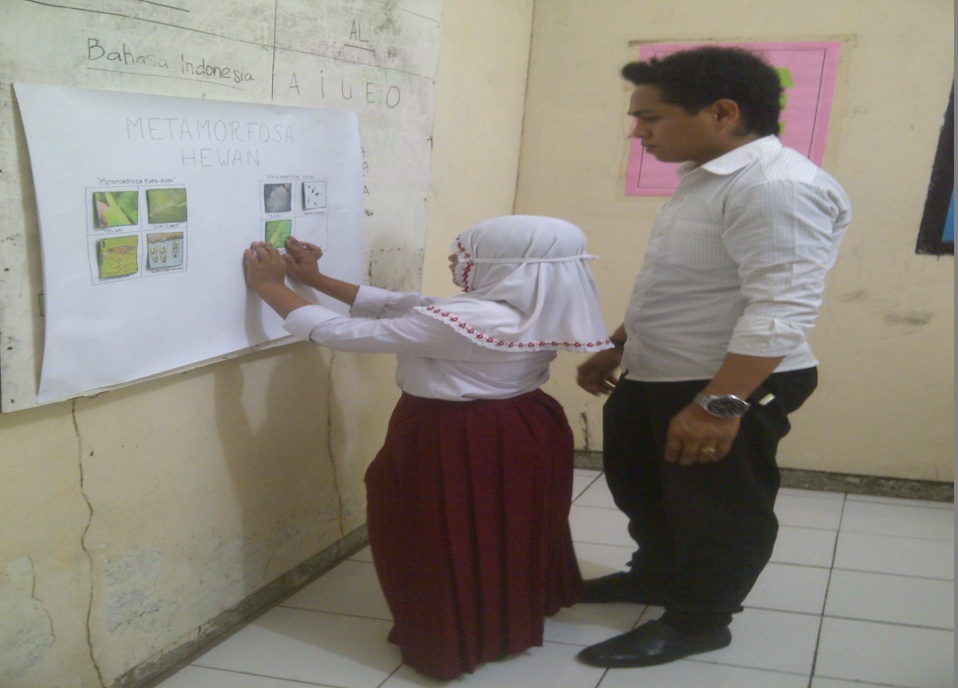 Menyusun metamorfosa dengan benar